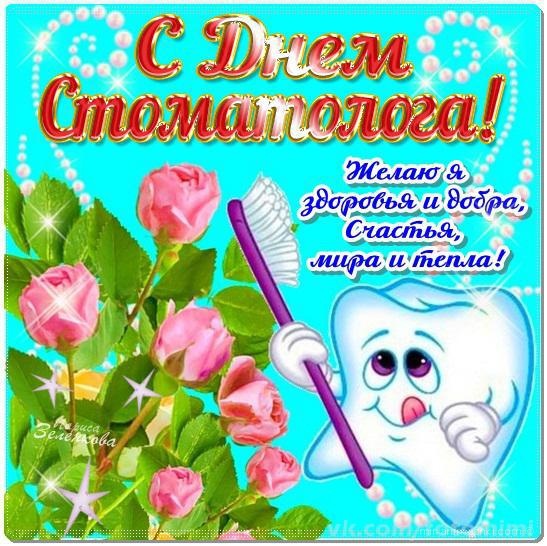      Успокоить, выслушать, понять
   Может любой хороший психолог,
  Но этими же качествами должен обладать
 Каждый профессиональный стоматолог.

Наш сегодня праздник профессиональный,
Потому здоровья крепкого хочу я пожелать
И нам и нашим пациентам многострадальным,
А также счастья, удачи и проблем не знать! От имени коллектива Заслуженный врач Республики Татарстан,  главный стоматолог г.Набережные Челны, главный  врач  ГАУЗ  « Стоматологическая поликлиника №2»                                                                                               Султанов Ф.Х.                                                        09.02.2016г.